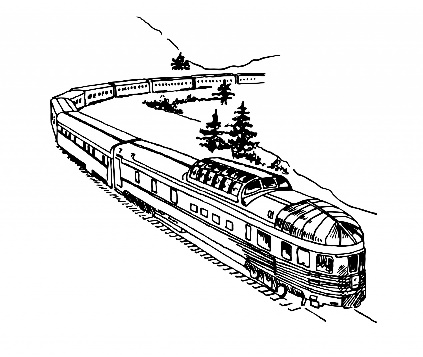 Read the text and answer with true or false.Jane is happy today. She is travelling to Scotland today. She is going on holiday with her family. She lives in London where she goes to school. She is travelling by train through the country. Jane is talking to her parents about the things they are going to do together on their holiday. They are staying at a hotel near the castle. They are going to visit the castle one day, go to the beach and go for walks in the city. Jane has never been to Scotland before. She wants to try some Scottish food.Scotland is up in the north of the United Kingdom. The people in Scotland are called Scots. Jane is unhappy today.						TRUE / FALSEShe is travelling to Scotland.						TRUE / FALSEThey are travelling by train.						TRUE / FALSEThey will stay in an apartment.					TRUE / FALSEJane has been to Scotland before.				TRUE / FALSEScotland is in the United Kingdom.				TRUE / FALSEName: ____________________________    Surname: ____________________________    Nber: ____   Grade/Class: _____Name: ____________________________    Surname: ____________________________    Nber: ____   Grade/Class: _____Name: ____________________________    Surname: ____________________________    Nber: ____   Grade/Class: _____Assessment: _____________________________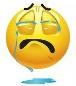 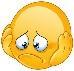 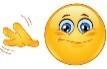 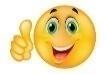 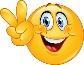 Date: ___________________________________________________    Date: ___________________________________________________    Assessment: _____________________________Teacher’s signature:___________________________Parent’s signature:___________________________